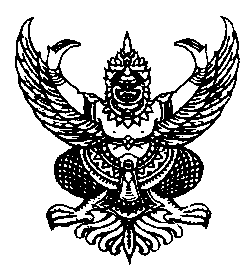 ประกาศองค์การบริหารส่วนตำบลจอหอ    เรื่อง   สอบราคาจ้างเหมาโครงการก่อสร้างภายในเขต อบต. จอหอ  จำนวน  6  โครงการ       -----------------------------		ด้วย  องค์การบริหารส่วนตำบลจอหอ  มีความประสงค์จะสอบราคาจ้างเหมาโครงการก่อสร้างภายในเขต องค์การบริหารส่วนตำบลจอหอ  จำนวน  6  โครงการ  ประกอบด้วย  1  โครงการก่อสร้างถนน คสล.  ซอยร้านยาง หมู่ 2  บ้านกล้วย ถนน คสล.  ขนาดกว้าง 4.00เมตร  หนา 0.15 เมตร ระยะทาง  165  เมตร  ไหล่ทางหินคลุกบดอัดแน่นกว้างข้างละ 0.20  เมตร  พร้อมป้ายโครงการตามแบบที่ อบต. จอหอ  กำหนด  ราคากลาง  335,200  บาท 2 โครงการก่อสร้างรางระบายน้ำ คสล. คุ้ม  1 หมู่ 6  บ้านระกาย  รางระบายน้ำ คสล. รูปตัวยูขนาดกว้าง 0.30 เมตร ลึกเฉลี่ย 0.50 เมตร ระยะทางประมาณ  223 เมตร  ตัดถนน คสล. 2 ตารางเมตร  พร้อมป้ายโครงการตามแบบที่ อบต. จอหอ  กำหนด  ราคากลาง   433,900 บาท  3 โครงการวางท่อระบายน้ำ คสล. ริมถนนสายหนองออก – หัวสระ หมู่ 10  บ้านหนองออก ขนาดเส้นผ่าศูนย์กลาง 0.40  เมตร ระยะทางประมาณ  280  เมตร  บ่อพัก  29  บ่อ ดินถมหลังท่อลึกเฉลี่ย  0.30  เมตร พร้อมป้ายโครงการตามแบบที่ อบต. จอหอ  กำหนด  ราคากลาง   451,000 บาท  4โครงการก่อสร้างถนน คสล.  ซอยบ้านอาจารย์ทองอยู่  หมู่ 12   บ้านสระตาราช  ขนาดกว้าง 5.00 เมตร  หนา 0.15 เมตร  ระยะทางประมาณ  47  เมตร  ไหล่ทางหินคลุกบดอัดแน่นกว้างข้างละ  0.20  เมตร  พร้อมป้ายโครงการตามแบบที่  อบต. จอหอ  กำหนด  ราคากลาง    122,100 บาท 5. โครงการก่อสร้างถนน คสล. ซอยบ้านนางถนอม หมู่ 12  บ้านสระตาราช   ขนาดกว้าง 3.00 เมตร หนา 0.15  เมตร  ระยะทางประมาณ 80  เมตร  ไหล่ทางหินคลุกบดอัดแน่นกว้างข้างละ 0.20  เมตร  พร้อมป้ายโครงการตามแบบที่ อบต. จอหอ  กำหนด   ราคากลาง    124,200 บาท 6. โครงการก่อสร้างถนน คสล.  บ้านนายก้อน  หมู่ 12  บ้านสระตาราช   ขนาดกว้าง 3.00 เมตร หนา 0.15 เมตร  ระยะทางประมาณ 89 เมตร ไหล่ทางหินคลุกบดอัดแน่นกว้างข้างละ 0.20 เมตร พร้อมป้ายโครงการตามแบบที่ อบต. จอหอ  กำหนด   ราคากลาง    141,200 บาท พร้อมป้ายโครงการตามแบบที่ อบต. จอหอ  โดยองค์การบริหารส่วนตำบลจอหอจะดำเนินการแยกขาย  แยกยื่น  และแยกพิจารณาเป็นรายโครงการ  ผู้มีสิทธิเสนอราคาจะต้องมีคุณสมบัติ ดังนี้		ผู้มีสิทธิเสนอราคาจะต้องมีคุณสมบัติ ดังนี้		1.  เป็นนิติบุคคล  หรือบุคคลธรรมดา  ที่มีอาชีพรับจ้างทำงานที่สอบราคาดังกล่าว		2.  ไม่เป็นผู้ที่ถูกแจ้งเวียนชื่อเป็นผู้ทิ้งงานทางราชการ  รัฐวิสาหกิจ  หรือหน่วยงานบริการราชการส่วนท้องถิ่น ในขณะที่ยื่นซองสอบราคา	3. ไม่เป็นผู้ได้รับเอกสิทธิ์หรือความคุ้มกัน  ซึ่งอาจปฏิเสธไม่ยอมขึ้นศาลไทยเว้นแต่รัฐบาลของผู้เสนอราคาได้มีคำสั่งให้สละสิทธิ์ความคุ้มกันนั้น	4.  ไม่เป็นผู้มีประโยชน์ร่วมกันกับผู้เสนอราคารายอื่นที่เข้าเสนอราคาให้แก่  องค์การบริหารส่วนตำบล  ซึ่ง  ณ  วันประกาศสอบราคาจ้างก่อสร้าง  หรือไม่เป็นผู้กระทำการอันเป็นการขัดขวางการแข่งขันราคาอย่างเป็นธรรมในการสอบราคาจ้างก่อสร้างครั้งนี้	5. บุคคลหรือนิติบุคคลที่จะเข้าเป็นคู่สัญญากับหน่วยงานของรัฐซึ่งได้ดำเนินการจัดซื้อ จัดจ้างด้วยระบบอิเล็กทรอนิกส์ (e-Govemment  Procurement : e-GP)  ต้องลงทะเบียนในระบบอิเล็กทรอนิกส์ของกรมบัญชีกลางที่เว็บไซน์ข้อมูลจัดซื้อจัดจ้างภาครัฐ  โดยผู้ค้าต้องยื่น “แบบแสดงรายการลงทะเบียน” พร้อมแสดงเอกสารต่างๆ		6.    มีผลงานก่อสร้างประเภทเดียวกัน			- โครงการที่ 1  ในวงเงินไม่น้อยกว่า  167,600  บาท			- โครงการที่ 2  ในวงเงินไม่น้อยกว่า  216,950  บาท			- โครงการที่ 3  ในวงเงินไม่น้อยกว่า  225,500  บาท			- โครงการที่ 4  ในวงเงินไม่น้อยกว่า    61,050  บาท			- โครงการที่ 5  ในวงเงินไม่น้อยกว่า    62,100  บาท			- โครงการที่ 6  ในวงเงินไม่น้อยกว่า    70,600  บาท		กำหนดดูสถานที่ก่อสร้าง  ในวันที่  9  มิถุนายน  2557  ระหว่างเวลา  10.00  น.  ถึง  เวลา  11.00  น.  ณ    ที่ทำการองค์การบริหารส่วนตำบลจอหอ   และกำหนดรับฟังคำชี้แจงรายละเอียดเพิ่มเติมในวันที่  9  มิถุนายน  2557  เวลา  13.00  น.  เป็นต้นไป  ณ  ที่ทำการองค์การบริหารส่วนตำบลจอหอ	กำหนดยื่นซองสอบราคาจ้างก่อสร้าง  ตั้งแต่วันที่  4  มิถุนายน  2557   ถึงวันที่  18  มิถุนายน2557  ในวันและเวลาราชการ  ณ  ที่ทำการองค์การบริหารส่วนตำบลจอหอ  อำเภอเมืองนครราชสีมา  จังหวัดนครราชสีมา  ในวันที่   13   มิถุนายน  2557   จะทำการรับยื่นซองสอบราคา   ณ   ศูนย์รวมข่าวสารการซื้อการจ้างขององค์กรปกครองส่วนท้องถิ่นระดับอำเภอ  (ที่ว่าการอำเภอเมืองนครราชสีมา)  ระหว่างเวลา  08.30 น. – 16.30 น.  และกำหนดเปิดซองสอบราคาในวันที่  19  มิถุนายน  2557  ตั้งแต่เวลา  10.00  น.  เป็นต้นไป  ณ  ศูนย์รวมข้อมูลข่าวสารการจัดซื้อจัดจ้างระดับอำเภอ  อำเมืองนครราชสีมา  จังหวัดนครราชสีมา		ผู้สนใจติดต่อขอซื้อเอกสารสอบราคาโครงการที่ 1 ในราคาชุดละ  400  บาท  โครงการที่ 2, 3    ในราคาชุดละ  500  บาท  โครงการที่  4, 5  และ  6  ในราคาชุดละ  300  บาท   ได้ที่ที่ทำการองค์การบริหารส่วนตำบลจอหอ  เลขที่  105  หมู่  12  ต.จอหอ  อ.เมืองฯ  จ.นครราชสีมา  ระหว่างวันที่   4  มิถุนายน  2557 ถึงวันที่   18  มิถุนายน 2557   หรือดูรายละเอียดได้ที่เว็บไซต์  www.gprocurement.go.th  ของกรมบัญชีกลาง  http://joho.go.th ของ อบต.จอหอ  และเว็บไซต์ของท้องถิ่นจังหวัดนครราชสีมา  หรือสอบถามทางโทรศัพท์หมายเลข  0-4437-2079  ต่อ  14  ในวันและเวลาราชการ						 ประกาศ  ณ.  วันที่   4  มิถุนายน  2557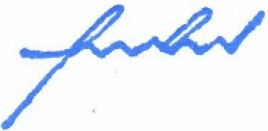 		              (นายบุญเทียม    ถิ่นโคกสูง)	                                               นายกองค์การบริหารส่วนตำบลจอหอ